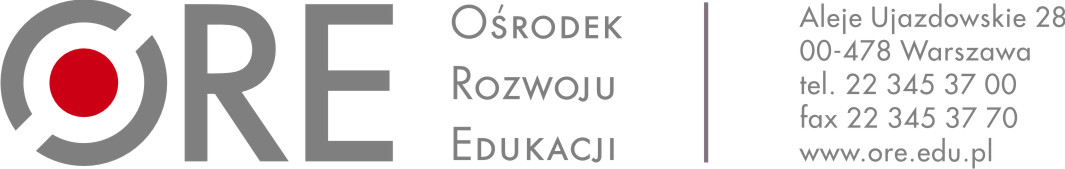 ZAPYTANIE CENOWEI. Zamawiający:Ośrodek Rozwoju Edukacji w WarszawieAleje Ujazdowskie 2800-478 Warszawazwraca się do Państwa z zapytaniem cenowym na:Sukcesywną dostawę artykułów spożywczych na potrzeby Centrum Szkoleniowego w SulejówkuII. Osoba nadzorująca realizację zamówienia ze strony ZamawiającegoAlina Głodek e-mail: alina.glodek@ore.edu.pl, tel. 22 783-10-08III. Szczegółowy opis przedmiotu ZamówieniaPrzedmiotem zamówienia jest sukcesywna dostawa artykułów spożywczych w celu realizacji żywienia zbiorowego dla uczestników form szkoleniowych, organizowanych na terenie Centrum Szkoleniowego w Sulejówku.Zamówienia będą dokonywane sukcesywnie na podstawie przekazywanych zamówień częściowych, stosownie do potrzeb Zamawiającego.Dostawa artykułów spożywczych na potrzeby Centrum Szkoleniowego w Sulejówku odbywać się będzie w okresie od dnia podpisania umowy do 31 grudnia 2021 r. w asortymencie określonym w formularzu cenowym stanowiącym załącznik nr 1 do zapytania cenowego Dostawy będą realizowane transportem dostawcy i na jego koszt.Dostarczone artykuły winny spełniać wymagania jakościowe Polskich Norm, posiadać aktualny atest producenta i świadectwa jakości wymagane przepisami prawa.Przedmiot zamówienia obejmuje:Artykuły spożywczeSzczegółowy opis przedmiotu zamówienia znajduje się w załączniku nr 1 do Zapytania cenowego.V. Wymogi dotyczące składania ofertOfertę należy złożyć w formie skanu formularza cenowego stanowiącego załącznik nr 1 do zapytania cenowego, na adres e-mail: alina.glodek@ore.edu.plOfertę należy złożyć w nieprzekraczalnym terminie do dnia  25.09. 2020 r. do godziny 13:00 Przedstawione zapytanie nie stanowi oferty w myśl art. 66 Kodeksu Cywilnego, jak również nie jest ogłoszeniem w rozumieniu ustawy Prawo zamówień publicznych, a ma na celu wyłącznie rozpoznanie rynku i uzyskanie wiedzy nt. kosztów artykułów spożywczych.  VI. Klauzula informacyjna o przetwarzaniu danych osobowychZgodnie z art. 13 ust. 1 i 2 rozporządzenia Parlamentu Europejskiego i Rady (UE) 2016/679 z dnia 27 kwietnia 2016 r. (Dz. Urz. UE L 119 z 04.05.2016 r.), dalej „RODO”, Ośrodek Rozwoju Edukacji w Warszawie informuje, że:Administratorem Pani/Pana danych osobowych jest Ośrodek Rozwoju Edukacji z siedzibą w Warszawie (00-478), Aleje Ujazdowskie 28, e-mail: sekretariat@ore.edu.pl, tel. 22 345 37 00;W sprawach dotyczących przetwarzania danych osobowych może się Pani/Pan skontaktować z Inspektorem Ochrony Danych poprzez e-mail: iod@ore.edu.pl;Pani/Pana dane osobowe przetwarzane będą w celu związanym z postępowaniem o udzielenie zamówienia publicznego zgodnie z obowiązującymi przepisami prawa;Odbiorcami Pani/Pana danych osobowych mogą być osoby lub podmioty, którym udostępniona zostanie dokumentacja postępowania, odbiorcy uprawnieni do ich otrzymania na podstawie przepisów prawa oraz podmioty świadczące usługi na rzecz administratora;Pani/Pana dane osobowe będą przechowywane, przez okres 5 lat z uwagi na fakt, iż zamówienie finansowane jest ze środków budżetu państwa a po tym czasie przez okres, oraz w zakresie wymaganym przez przepisy powszechnie obowiązującego prawa;Podanie danych osobowych Pani/Pana dotyczących jest dobrowolne ale niezbędne w celu wzięcia udziału w postępowaniu o udzielenie zamówienia publicznego;W związku z przetwarzaniem Pani/Pana danych osobowych przysługują Pani/Panu następujące uprawnienia: prawo dostępu do swoich danych osobowych, prawo żądania ich sprostowania, prawo żądania od administratora ograniczenia przetwarzania lub ich usunięcia oraz prawo wniesienia skargi do Prezesa Urzędu Ochrony Danych Osobowych;Pani/Pana dane nie będą podlegały zautomatyzowanemu podejmowaniu decyzji i nie będą profilowane.VII. ZałącznikiZałącznik nr 1 – Formularz cenowy 